ПроектПРАВИТЕЛЬСТВО РЕСПУБЛИКИ АЛТАЙПОСТАНОВЛЕНИЕот «___» __________ 20__ г. № ___г. Горно-АлтайскО внесении изменений в постановление Правительства Республики Алтай от 22 апреля 2016 года № 115  «Об утверждении Мероприятий, направленных на информирование населения Республики Алтай о принимаемых органами государственной власти Республики Алтай и органами местного самоуправления в Республике Алтай мерах в сфере жилищно-коммунального хозяйства и по вопросам развития общественного контроля в этой сфере»На основании Указа Главы Республики Алтай, Председателя Правительства Республики Алтай от 3 декабря 2019 г. № 295-у «О переименовании Государственной жилищной инспекции Республики Алтай и внесении изменений в Указ Главы Республики Алтай, Председателя Правительства Республики Алтай от 22 октября 2014 года № 272-у» Правительство Республики Алтай постановляет:Внести в постановление Правительства Республики Алтай от 22 апреля 2016 года № 115 «Об утверждении Мероприятий, направленных на информирование населения Республики Алтай о принимаемых органами государственной власти Республики Алтай и органами местного самоуправления в Республике Алтай мерах в сфере жилищно-коммунального хозяйства и по вопросам развития общественного контроля в этой сфере» следующие изменения:1. В пункте 2 слова «Государственную жилищную инспекцию» заменить словами «Министерство цифрового развития».2.  В пункте 4 слова «Государственной жилищной инспекцией» заменить словами «Министерством цифрового развития».3. В Мероприятия, направленные на информирование населения Республики Алтай о принимаемых органами государственной власти Республики Алтай и органами местного самоуправления в Республике Алтай мерах в сфере жилищно-коммунального хозяйства и по вопросам развития общественного контроля в этой сфере:а) в п. 2 слова «Государственная жилищная инспекция» заменить словами «Министерство цифрового развития»;б) в п. 3. слова «Государственной жилищной инспекции» заменить словами «Министерства цифрового развития»;в) в п. 4 слова «Государственная жилищная инспекция» заменить словами «Министерство цифрового развития»;г) в п. 6 слова «Государственной жилищной инспекцией» заменить словами «Министерством цифрового развития»;4. В графе 3 строки 2 таблицы «Реестр некоммерческих организаций, осуществляющих свою деятельность в сфере жилищно-коммунального хозяйства» Приложения № 2 слова «Затеев Виктор |Геннадьевич, |(388-22) |6-30-95 заменить словами: «Кончева Татьяна Анатольевна, 388-22 2-34-58».5. Контроль за исполнением настоящего Постановления возложить на Первого заместителя Председателя Правительства Республики Алтай В.Б. Махалова. ПОЯСНИТЕЛЬНАЯ ЗАПИСКАк проекту постановления Правительства Республики Алтай «О внесении изменений в постановление Правительства Республики Алтай «Об утверждении Мероприятий, направленных на информирование населения Республики Алтай о принимаемых органами государственной власти Республики Алтай и органами местного самоуправления в Республике Алтай мерах в сфере жилищно-коммунального хозяйства и по вопросам развития общественного контроля в этой сфере»Субъектом нормотворческой деятельности выступает Правительство Республики Алтай.Разработчиком проекта Постановления Правительства Республики Алтай  «О внесении изменений в постановление Правительства Республики Алтай «Об утверждении Мероприятий, направленных на информирование населения Республики Алтай о принимаемых органами государственной власти Республики Алтай и органами местного самоуправления в Республике Алтай мерах в сфере жилищно-коммунального хозяйства и по вопросам развития общественного контроля в этой сфере» (далее – проект постановления) является Министерство регионального развития Республики Алтай.Проектом постановления постановление Правительства Республики Алтай от 22 апреля 2016 года № 115 «Об утверждении Мероприятий, направленных на информирование населения Республики Алтай о принимаемых органами государственной власти Республики Алтай и органами местного самоуправления в Республике Алтай мерах в сфере жилищно-коммунального хозяйства и по вопросам развития общественного контроля в этой сфере» приводится в соответствие действующему законодательству Республики Алтай. Правовым основанием принятия проекта постановления являются:1) Указ Главы Республики Алтай, Председателя Правительства Республики Алтай от 3 декабря 2019 г. № 295-у «О переименовании Государственной жилищной инспекции Республики Алтай и внесении изменений в Указ Главы Республики Алтай, Председателя Правительства Республики Алтай от 22 октября 2014 года № 272-у»2) часть 1 статьи 11,  часть 1 статьи 20, часть 1 статьи 37,  часть 2 статьи 40, Закона Республики Алтай от 5 марта 2008 года № 18-РЗ «О нормативных правовых актах Республики Алтай», согласно которым:3) Правительство Республики Алтай по вопросам, входящим в его компетенцию, издает в соответствии с установленной процедурой правовой акт в форме постановления;изменение нормативного правового акта оформляется нормативными правовыми актами того же вида;действие нормативных правовых актов начинается с момента их вступления в силу и прекращается в момент утраты ими силы;изменение или отмена нормативных правовых актов Правительства Республики Алтай, исполнительных органов государственной власти Республики Алтай, их отдельных положений осуществляется органом государственной власти Республики Алтай, принявшим данный нормативный правовой акт;	Принятие проекта постановления не потребует дополнительных расходов, за счет средств республиканского бюджета Республики Алтай.Принятие проекта постановления не потребует дополнительных расходов, за счет средств республиканского бюджета Республики Алтай.Принятие проекта постановления не потребует дополнительных расходов, за счет средств республиканского бюджета Республики Алтай.Принятие проекта постановления не потребует признания утратившими силу, приостановления, изменения или принятия иных нормативных правовых актов Республики Алтай.Проведение в отношении проекта постановления оценки регулирующего воздействия не требуется.По проекту постановления проведена антикоррупционная экспертиза в установленном федеральным законодательством и законодательством Республики Алтай порядке, в соответствии с которой в проекте отсутствуют положения, способствующие созданию условий для проявления коррупции.Министр                                                                                О.И. ПьянковПЕРЕЧЕНЬнормативных правовых актов Республики Алтай, подлежащих признанию утратившими силу, приостановлению, изменению или принятию,  в связи с приятием постановления Правительства Республики Алтай  «О внесении изменений в постановление Правительства Республики Алтай «Об утверждении Мероприятий, направленных на информирование населения Республики Алтай о принимаемых органами государственной власти Республики Алтай и органами местного самоуправления в Республике Алтай мерах в сфере жилищно-коммунального хозяйства и по вопросам развития общественного контроля в этой сфере»Принятие проекта постановления Правительства Республики Алтай  «О внесении изменений в постановление Правительства Республики Алтай «Об утверждении Мероприятий, направленных на информирование населения Республики Алтай о принимаемых органами государственной власти Республики Алтай и органами местного самоуправления в Республике Алтай мерах в сфере жилищно-коммунального хозяйства и по вопросам развития общественного контроля в этой сфере» не потребует признания утратившими силу, приостановления, изменения или принятия иных нормативных правовых актов Республики Алтай.ФИНАНСОВО-ЭКОНОМИЧЕСКОЕ ОБОСНОВАНИЕк проекту постановления Правительства Республики Алтай  «О внесении изменений в постановление Правительства Республики Алтай «Об утверждении Мероприятий, направленных на информирование населения Республики Алтай о принимаемых органами государственной власти Республики Алтай и органами местного самоуправления в Республике Алтай мерах в сфере жилищно-коммунального хозяйства и по вопросам развития общественного контроля в этой сфере»Принятие проекта постановления Правительства Республики Алтай  «О внесении изменений в постановление Правительства Республики Алтай «Об утверждении Мероприятий, направленных на информирование населения Республики Алтай о принимаемых органами государственной власти Республики Алтай и органами местного самоуправления в Республике Алтай мерах в сфере жилищно-коммунального хозяйства и по вопросам развития общественного контроля в этой сфере» не потребует дополнительных расходов, за счет средств республиканского бюджета Республики Алтай.______________№ __________на №_________ от___________	                                                                                 Руководителю Единого аппаратаГлавы Республики Алтай и          Правительства Республики Алтай                  А.М. ДонскомуО направлении проекта постановленияПравительства Республики АлтайМинистерство регионального развития Республики Алтай направляет на согласование проект постановления Правительства Республики Алтай  «О внесении изменений в постановление Правительства Республики Алтай «Об утверждении Мероприятий, направленных на информирование населения Республики Алтай о принимаемых органами государственной власти Республики Алтай и органами местного самоуправления в Республике Алтай мерах в сфере жилищно-коммунального хозяйства и по вопросам развития общественного контроля в этой сфере».Министр                                                                                О.И. Пьянковисп. Николаева М.Н. тел. 2-61-14______________№ __________на №_________ от___________	Главе Республики Алтай, Председателю Правительства Республики Алтай О.Л. ХорохординуО направлении проекта постановленияПравительства Республики АлтайМинистерство регионального развития Республики Алтай направляет на согласование проект постановления Правительства Республики  «О внесении изменений в постановление Правительства Республики Алтай «Об утверждении Мероприятий, направленных на информирование населения Республики Алтай о принимаемых органами государственной власти Республики Алтай и органами местного самоуправления в Республике Алтай мерах в сфере жилищно-коммунального хозяйства и по вопросам развития общественного контроля в этой сфере».Министр                                                                                О.И. Пьянковисп. Николаева М.Н. тел. 2-61-14______________№ __________на №_________ от___________	СПРАВКА	Рассмотрев проект постановления Правительства Республики Алтай «О внесении изменений в краткосрочный план реализации региональной программы  «О внесении изменений в постановление Правительства Республики Алтай «Об утверждении Мероприятий, направленных на информирование населения Республики Алтай о принимаемых органами государственной власти Республики Алтай и органами местного самоуправления в Республике Алтай мерах в сфере жилищно-коммунального хозяйства и по вопросам развития общественного контроля в этой сфере» Министерство регионального развития Республики Алтай сообщает об отсутствии в проекте нормативного правового акта положений, способствующих созданию условий для проявления коррупции.Министр                                                                                             О.И. Пьянковисп. Николаева М.Н. тел. 2-61-14Глава Республики Алтай,Председатель Правительства Республики АлтайО.Л.ХорохординМИНИСТЕРСТВО РЕГИОНАЛЬНОГО РАЗВИТИЯ РЕСПУБЛИКИ АЛТАЙЧаптынова, 2, г. Горно-Алтайск,Республика Алтай, 649000тел/факс (38822) 22267Е-mail: minregion@mail.ru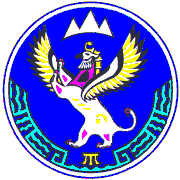 АЛТАЙ РЕСПУБЛИКАНЫНГТАЛАЛЫК ÖЗYМ МИНИСТЕРСТВОЗЫЧаптыновтынг оромы, 2, Горно-Алтайск кала, Алтай Республика, 649000тел/факс (38822) 22267Е-mail: minregion@mail.ruМИНИСТЕРСТВО РЕГИОНАЛЬНОГО РАЗВИТИЯ РЕСПУБЛИКИ АЛТАЙЧаптынова, 2, г. Горно-Алтайск,Республика Алтай, 649000тел/факс (38822) 22267Е-mail: minregion@mail.ruАЛТАЙ РЕСПУБЛИКАНЫНГТАЛАЛЫК ÖЗYМ МИНИСТЕРСТВОЗЫЧаптыновтынг оромы, 2, Горно-Алтайск кала, Алтай Республика, 649000тел/факс (38822) 22267Е-mail: minregion@mail.ruМИНИСТЕРСТВО РЕГИОНАЛЬНОГО РАЗВИТИЯ РЕСПУБЛИКИ АЛТАЙЧаптынова, 2, г. Горно-Алтайск,Республика Алтай, 649000тел/факс (38822) 22267Е-mail: minregion@mail.ruАЛТАЙ РЕСПУБЛИКАНЫНГТАЛАЛЫК ÖЗYМ МИНИСТЕРСТВОЗЫЧаптыновтынг оромы, 2, Горно-Алтайск кала, Алтай Республика, 649000тел/факс (38822) 22267Е-mail: minregion@mail.ru